          Beat The Coach!       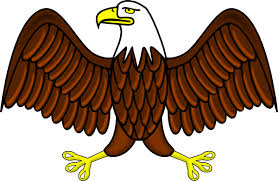 Add your steps:Sunday: _______________________________                  Monday: ______________________________Tuesday: ______________________________Wednesday: ___________________________Thursday: _____________________________Friday: _______________________________Saturday: _____________________________                                                                     =                                                                     _______________________If you want to convent steps to miles go to the website below.http://www.convertunits.com/from/steps/to/miles Write a sentence or two on how you stayed active during the week?____________________________________________________________________________________________________________________________________________________________________________________________________________________________________________________________________________________________________________________________________________________________